Taller nacional sobre el Acuerdo Sobre la AgriculturaCiudad de México, México  8-9 Agosto 2019__________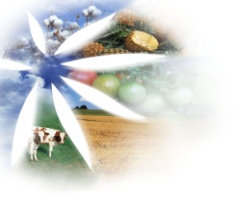 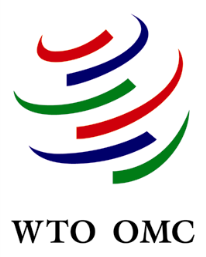 8 de agosto 8 de agosto 8.30-9.00Registro de Participantes9.00 -09.30Ceremonia de aperturaOficial del Gobierno de MexicoOficial de la Organización Mundial de Comercio9.30 -10.30Quiz Introducción al Acuerdo sobre la Agricultura Acuerdo sobre Agricultura Marco legal Transparencia10.30-11.00Receso11.00-12.30Acceso a los Mercados Disposiciones actuales (Acuerdo sobre la Agricultura, notificaciones) 12.30-14.30 Almuerzo14.30-16.30Ayuda Interna Disposiciones actuales (Acuerdo sobre la Agricultura, notificaciones) Ejercicio de clasificación16.30-16.45Receso16.45-18.00Competencia de las Exportaciones Disposiciones actuales (Acuerdo sobre la Agricultura, notificaciones) Decisión de Nairobi9 de agosto9 de agosto09.00-10.30El trabajo del Comité de AgriculturaEl proceso de examenOtros asuntos10.30-11.30Experiencia de México en la implementación del AsA Presentación de la Secretaría de Agricultura y Desarrollo Rural11.30-12.30ClausuraEvaluaciónQuizCertificados